Gobierno Municipal El Salto 2018-2021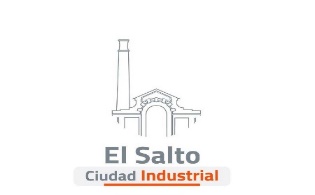 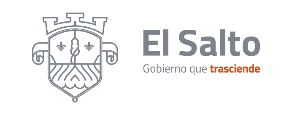 Informe de actividades del mes de agosto 2020JEFATURA DE ATENCIÓN CIUDADANA JEFATURA DE ATENCIÓN CIUDADANA JEFATURA DE ATENCIÓN CIUDADANA JEFATURA DE ATENCIÓN CIUDADANA REPORTES CIUDADANOSREPORTES CIUDADANOSREPORTES CIUDADANOSREPORTES CIUDADANOSDEPENDENCIARECIBIDOSRESUELTOSEN PROCESOSIMAPES20598107Alumbrado Público17017Obras Públicas 14113Inspección y Vigilancia 101Aseo Público 21210Medio Ambiente 202Mantenimiento urbano817Movilidad110Parques y Jardines 606Total 275122153Falta de aguaFuga de aguaOtrosReportes148144Resueltos490144Proceso94000